Jeff’s Luscious Marinara Sauce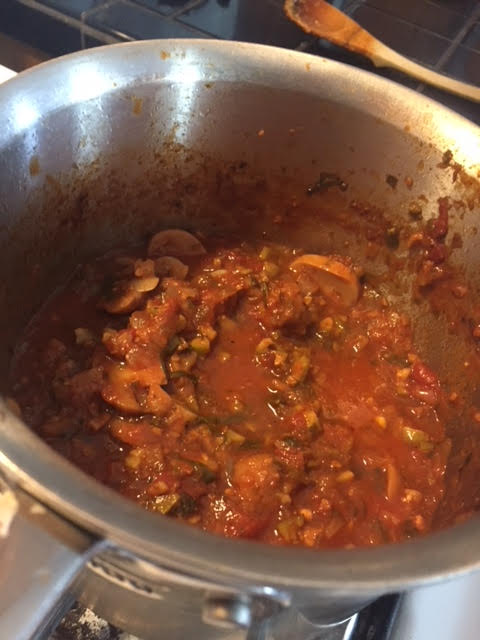 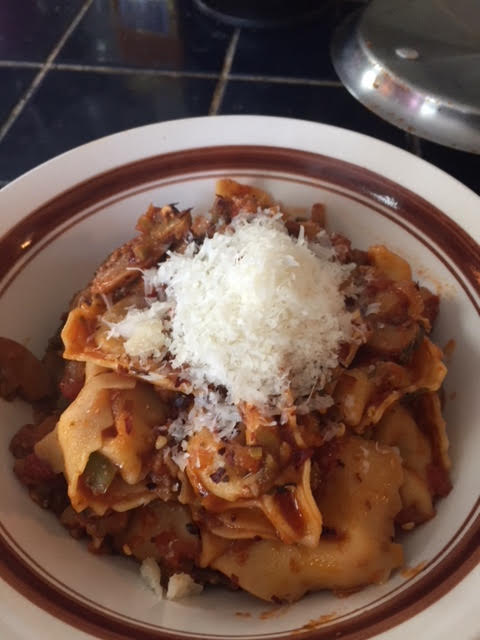 Ingredients:One 15-ounce can San Marzano tomatoes, crushed by hand with the juice3 tablespoons lemon juiceA few cloves finally minced fresh garlicA few leaves fresh basil, julienned1 tablespoon dried oreganoA handful of pimento – stuffed Spanish olives, chopped1 teaspoon red-wine vinegar1 teaspoon salt½ teaspoon crushed red pepper flakes1” long Parmesan cheese rind1 - 2 anchovy fillets½ a small onion, or a large shallot, finally minced¼ cup dry red wine (can also use a dry white wine, or vermouth)3 teaspoons fish sauce (an ancient Roman staple for millennia -  found these days at Italian and Asian food markets)Fresh, chopped parsley, to taste¼ cup vegetable or chicken stock/bouillon 2 - 3 tablespoons olive oil1 bay leafSliced mushrooms, to taste (optional – makes it hearty and chunky)Preparation:Fry the onion, red pepper flakes and anchovies in the olive oil over medium heat in a saucepan until the onions are translucent and the anchovies are disintegrated. Add all the other ingredients and simmer/reduce for at least one hour in the pot, partially covered. Remove the cheese rind and bay leaf before serving over pasta or polenta.